参加費無料稲城市商工会工業部会 主催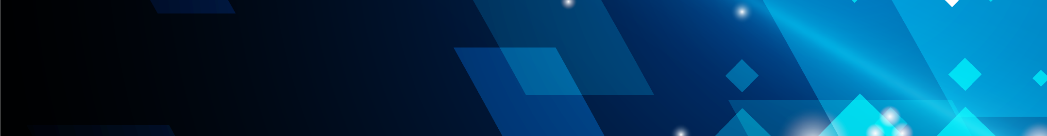 DXはウチにはハードルが高い…そう思っていませんか？難しいと思うのは知らないからです。簡単で安上がりな方法があると分かれば、きっと導入したくなります。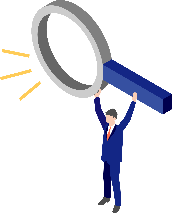 どうすれば事業を効率化できるか、商工会でDXを一緒に勉強しましょう！ 【勉強会の内容】開催日時 令和４年１０月２７日（木）　午後７時００分から午後９時００分開催場所 稲城市商工会２階中会議室　　　　　　　またはZOOM視聴　　　　　　　　　　　㈱リーフテック　千葉 龍之介　氏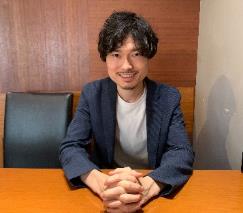 主　催　稲城市商工会工業部会　※商業部会、建設部会の方も是非ご参加ください。申込み・問合せ先稲城市商工会 担当 髙桑E-mail:k.takakuwa@shokokai-tokyo.or.jp                       Fax：０４２－３７７－３７１７　℡：０４２-３７７-１６９６　　　　　　　　　　　　　　　　　　　　　　　　　　　　　　　　　　　　　　　―――――――――　申込書（FAX送信の場合は切り離さずこのまま送信してください　――――――――稲城市商工会事務局　行※本申込書にご記入頂いた個人情報は、本事業の運用の目的以外には使用いたしません。事   業  所  名氏　　　名参加方法
(いずれかに○を)E-mail（パスコード等送付先）電話番号会場・ZOOM